§6471.  Monhegan Lobster Conservation Area1.  Monhegan Lobster Conservation Area.  The following territorial waters of the State in the vicinity of Monhegan Island are known as the Monhegan Lobster Conservation Area:Beginning at a point located at latitude 43`45.09' north and longitude 069`22.16' west that is 2 nautical miles southwesterly of the nearest shore of Monhegan Island;  in a southwesterly direction to latitude 43`44.28' north and longitude 069`23.37' west at a point on the 3-nautical-mile line; then following the 3-nautical-mile line around the southern end of Monhegan Island to latitude 43`44.94' north and longitude 069`14.26' west; then in a somewhat northerly direction to latitude 43`45.8' north and longitude 069`15.3' west, to a point that is 2 nautical miles from the nearest shore of Monhegan Island; then following a line that is 2 nautical miles from the nearest shore of Monhegan Island and that continues around the northern end of Monhegan Island to the point of beginning.[PL 2001, c. 272, §6 (AMD).]SECTION HISTORYPL 1997, c. 574, §4 (NEW). PL 2001, c. 272, §6 (AMD). The State of Maine claims a copyright in its codified statutes. If you intend to republish this material, we require that you include the following disclaimer in your publication:All copyrights and other rights to statutory text are reserved by the State of Maine. The text included in this publication reflects changes made through the First Regular and First Special Session of the 131st Maine Legislature and is current through November 1, 2023
                    . The text is subject to change without notice. It is a version that has not been officially certified by the Secretary of State. Refer to the Maine Revised Statutes Annotated and supplements for certified text.
                The Office of the Revisor of Statutes also requests that you send us one copy of any statutory publication you may produce. Our goal is not to restrict publishing activity, but to keep track of who is publishing what, to identify any needless duplication and to preserve the State's copyright rights.PLEASE NOTE: The Revisor's Office cannot perform research for or provide legal advice or interpretation of Maine law to the public. If you need legal assistance, please contact a qualified attorney.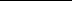 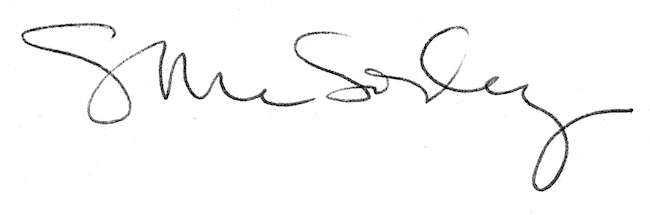 